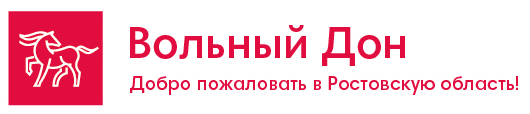 «МЫ-ДОНСКИЕ КАЗАКИ»2 дня/1ночьТур для школьников на осенние, зимние каникулы.Жизнь и творчество Михаила Александровича Шолохова неразрывно связано с Донским краем. В своих произведениях он отразил обычаи, традиции, своеобразный уклад жизни казаков. Приглашаем совершить увлекательное путешествие по шолоховским местам и на два дня стать частью быта казаков Верхнего Дона конца XIX- начала XX века, изображенного в романе М. А. Шолохова «Тихий Дон». Это реконструкция жизни казачьей семьи, которую можно назвать «живой иллюстрацией» романа.Стоимость программы тура:Программа тура:При бронировании просим уточнять стоимость программы тура.Менеджер: Дарья (863)244-15-63;244-13-63; 269-88-89 E-mail: radugaavto@aaanet. ruв стоимость программы тура включено:в стоимость программы тура не включено:Транспортные услуги по маршрутуПроживание в гостинице в ст. Вешенская-1 ночьПитание: 1 завтрак, 2 обеда, 1 ужинЭкскурсионная программа согласно программе тураВходные билеты в музеи по программеУслуги музейных экскурсоводовУслуги экскурсовода от туроператораЛичные расходыПитание, не входящее в программу тураразмещение Взр /детигостевой дом Музея-2-3-х местные номера с удобствами на этаже8280 руб./7770 руб.гостевой дом музея «Казачий Курень», 2-3-х местное номера с удобствами на блок.8520 руб./7950 руб.гостиница «Центральная» с 2-3-х местными номерами с удобствами9240 руб./8670руб.Гостиница «Дон», 2-3-х местные номера с удобствами.9600руб./9000 руб.1 день06-00 Выезд в ст. Вешенскую. Размещение в гостинице. Обед.13-00-14-00 –экскурсия по Старому дому Шолоховых в Вешенской. Осмотр экспозиции «Жизнь и творчество М.А. Шолохова в 1930-е годы», выставок «На охоте и рыбалке» (возможна замена на другую экспозицию), «Сарай на подворье» и «Погребница», экспонаты которых расскажут о быте казачьей семьи первой половины XX века, об особенностях земледелия, скотоводства и рыболовства.14-00-16-00- посещение музейной конюшни, где вы не только полюбуетесь разными породами лошадей, но и сможете прокатиться, а также поучаствовать в различных мастер-классах и сделать колоритную фотосессию с лошадьми.16-00-17-00- пешеходная обзорная экскурсия по ст. Вешенской, знакомство с прошлым и настоящим станицы, памятником главным героям романа «Тихий Дон» Григорию и Аксинье, церковью конца XVIII века, величественной красотой реки Дон, которую Шолохов воспел в своих произведениях. Посещение сувенирной лавки, где представлен богатый выбор предметов декоративно-прикладного искусства, атрибутов казачьего быта и уникальной Семикаракорской керамики.Отдых. Свободное время. Ужин.2 деньЗавтрак в кафе.10-00-11-00- экскурсия по Усадьбе М.А. Шолохова в ст. Вешенской, где по сей день сохранилась обстановка, в которой жил писатель с 1949 по 1984 год., подлинные вещи, окружавшие его. В гараже представлены автомобили, которыми Михаил Александрович пользовался в разное время.11-00- трансфер в хутор Кружилинский, на родину М. А. Шолохова.12-00-13-00- экскурсия по мемориальному дому и усадьбе семьи Шолоховых, знакомство с укладом традиционного казачьего быта на «Подворье казака-середняка к XIX-XX вв».13-00 обед на казачьем подворье с лапшой на бульоне из домашней курочки, яичницей на сале, пирожками с картошкой и сухофруктами, пышками, сметаной, а также узваром.14-00-16-00 –переезд в ст. Каргинскую, где прошли детские и юношеские годы писателя. Осмотр дома семьи Шолоховых, где были написаны «Донские рассказы» и зародился замысел романа «Тихий Дон», приходского училища, в котором учился Миша Шолохов. А на мельничном подворье Т. А. Каргина-знакомство с мельницей начала 20 в, и всеми этапами производства муки на мельничном оборудовании прошлого столетия.Посещение синематографа «Идеалъ», второго по старшенству на территории Области Войска Донского. ( 1911 г.)Выезд в Ростов-на-Дону.